Sample Course Outline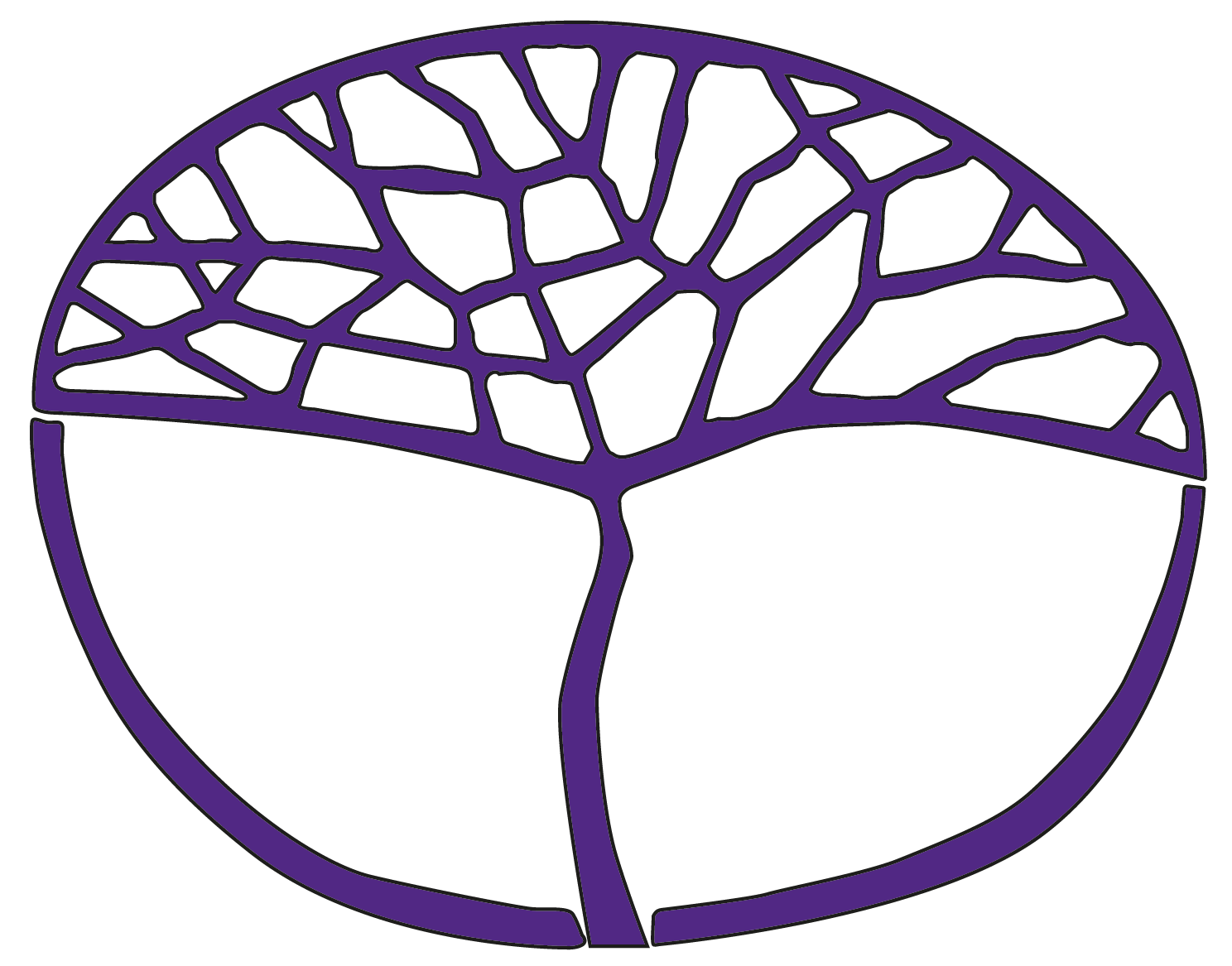 Food Science and TechnologyATAR Year 11Copyright© School Curriculum and Standards Authority, 2014This document – apart from any third party copyright material contained in it – may be freely copied, or communicated on an intranet, for non-commercial purposes in educational institutions, provided that the School Curriculum and Standards Authority is acknowledged as the copyright owner, and that the Authority’s moral rights are not infringed.Copying or communication for any other purpose can be done only within the terms of the Copyright Act 1968 or with prior written permission of the School Curriculum and Standards Authority. Copying or communication of any third party copyright material can be done only within the terms of the Copyright Act 1968 or with permission of the copyright owners.Any content in this document that has been derived from the Australian Curriculum may be used under the terms of the Creative Commons Attribution 4.0 International licence.DisclaimerAny resources such as texts, websites and so on that may be referred to in this document are provided as examples of resources that teachers can use to support their learning programs. Their inclusion does not imply that they are mandatory or that they are the only resources relevant to the course.Sample course outlineFood Science and Technology – ATAR Year 11Unit 1 — Food scienceSample course outlineFood Science and Technology – ATAR Year 11Unit 2 — The undercover storyWeekSyllabus content1–2Food as a commodityprimary and secondary processes used to convert raw commodities into safe, quality food productseffect of seasonal conditions on the quality, supply and price of food commoditiesLaws and regulatory codesobjectives of the Food Act 2008 (WA)purpose of the Occupational Safety and Health Act 19843–4Nutritionfood sources and role of macronutrients and water in the bodyprotein – complete and incompletecarbohydrates – starches, sugars, and fibre or celluloselipids – saturated fats and oils, and unsaturated fats and oilsfood sources and role of micronutrients in the bodyfat-soluble vitamins – A and Dwater-soluble vitamins – B1 (thiamine), B2 (riboflavin), B3 (niacin) and Cminerals – calcium, iron and sodiumTask 1: Test – Food commodities and nutrients5–7Properties of foodinfluence of sensory properties on the selection, use and consumption of raw and processed foodappearancetexturearomaflavoursoundinfluence of physical properties on the selection, use and consumption of raw and processed foodsizeshapecolourvolumeviscosity elasticityfunctional properties that determine the performance of fooddextrinisationcaramelisationcrystallisationemulsificationgelatinisationoxidationdenaturationcoagulationleaveningaerationrancidity8–10Food products and processing systemsinvestigate wet processing techniques and dry processing techniquessuitable food commoditieseffect on nutritionheat transfersensory propertiescostthe technology process to produce a food product that demonstrates a wet processing technique and a dry processing technique based on a product proposalinvestigatedeviseproduceevaluateevaluate the food product product’s compliance with the proposalproduct’s sensory propertiesselection of processing techniquesselection of equipment and resourcestime requirementsTask 2: Processing techniques11–12Food issuessocietal influences on food choiceslifestyleculture and traditionspeer groupNutritioneffects of under-consumption of nutrients on healthanaemiaosteoporosismalnutritionconstipationeffects of over-consumption of nutrients on healthobesitycardiovascular diseaseType 2 diabetesFood products and processing systemsdevise food productsinterpret and adapt recipesdevise food ordersdevelop and trial recipesdevise production plansapply preparation and processing techniquescost recipesTask 3: Nutrition and health13–14Food as a commodityreasons for the development and use of varieties of food commoditiesalter sensory and physical propertiesalter nutritional contentimprove yieldnew technologies in food processingline extensionsprofitFood issuessocietal influences on food choicesmediaadvertisingmarketing economic influences on food choicescompetition in the marketplaceproduct availabilityconsumer resourcesuse of celebrities, media practices (including music, body image, colour, fonts and graphics) and food styling techniques to market food products15Laws and regulatory codesrole of Food Standards Australia New Zealand (FSANZ)Australia New Zealand Food Standards Code for food labelling requirementsnutrition information panelpercentage labellingname or description of the foodfood recall informationinformation for allergy sufferersdate markingingredients listcountry of originbarcodeweights and measuresuse and storage informationmandatory warnings and informationgenetically modified contentlegibilitycategories of food exempt from food labelling laws 16Task 4: Semester 1 examinationWeekSyllabus content1–2Food as a commoditythe food supply chainproductionprocessingpackagingstoragedistribution of food commoditiesthe concept of value-adding to food changes to nutritional contentadditional processing of foodpresentation and servicepackagingdefine and classify functional foodsnatural functional foodsprocessed functional foods – modified, fortifiedNutritionmodification and fortification of foods by altering nutrient contentLaws and regulatory codesAustralia New Zealand Food Standards Code labelling requirement for health claims and for mandatory fortification of foodTask 5: Adding value to food commodities3–4Nutritiondietary planningHealthy Eating Pyramid (Nutrition Australia May 2015)Australian Guide to Healthy EatingAustralian Dietary Guidelinesnutritional needs of demographic groups, such as adolescents and adultsinfluences on the nutritional wellbeing of individualslifestylecultural traditionsbeliefs and valueseconomic circumstanceslocationmedia5–6Food products and processing systemsfood processing techniques used to control the performance of foodapplication of heatapplication of coldexposure to airaddition of acidaddition of alkalimanipulation7Properties of foodcauses of food spoilage and contaminationenvironmental factors, such as oxygen, light, heat, water, infestationenzymatic activity on foodmicrobial contamination of food, such as mould, yeast, bacteria8–9Properties of foodreasons for preserving foodextend shelf lifepreserve nutritional valueout of season availabilitypalatabilityconvenienceeconomicsreduce wasteprinciples of food preservationcontrol of temperature, such as pasteurisation, ultra-high temperature treatment, freezing, and canning or bottlinganaerobic breakdown of organic substances or nutrients, such as fermentationaddition of chemicals, such as salt, sugar, acid and artificial preservativeremoval of moisture through dehydration and evaporationremoval of oxygen through vacuum packingTask 6: Test – Food spoilage and contamination, and food preservation10–11Food products and processing systemsthe technology process to produce a preserved food product based on a product proposalinvestigatedeviseproduceevaluateanalysis of the preserved food product product’s compliance with the proposalproduct’s use in another food productproduct’s sensory propertiesselection of processing techniquesselection of equipment and resourcestime requirementsTask 6: Gift basket12–13Food issuesinfluence of lifestyle choices, market demands and the impact of new technologies in developing innovative food productsfactors that influence food choiceslocationincomesupply and demandenvironmental issuesadvertising and marketingethical issues, such as animal welfare, fair trade, resource use, country of originsponsorship, tokens and free gifts, and supersizing techniques used to market food productsTask 8: Who chooses the food?14–15Food products and processing systemsdevise food productsinterpret and adapt recipesdevise food ordersdevelop, produce and evaluate prototypesdevise production plansapply preparation and processing techniquescost recipesLaws and regulatory codesprinciples of the HACCP systemconduct a hazard analysisidentify critical control pointsestablish critical limits for each critical control pointestablish critical control point monitoring requirementsestablish corrective actionsverify proceduresestablish record keeping proceduresregulation of food safety in Australianational authoritiesstate authoritieslocal authoritiesOccupational Safety and Health Act 1984 and rights and responsibilities of employers and employees in food environments16Task 9: Semester 2 examination